能力指標：8-s-21說明：圓弧長度 =半徑，為圓弧所對的圓心角度數。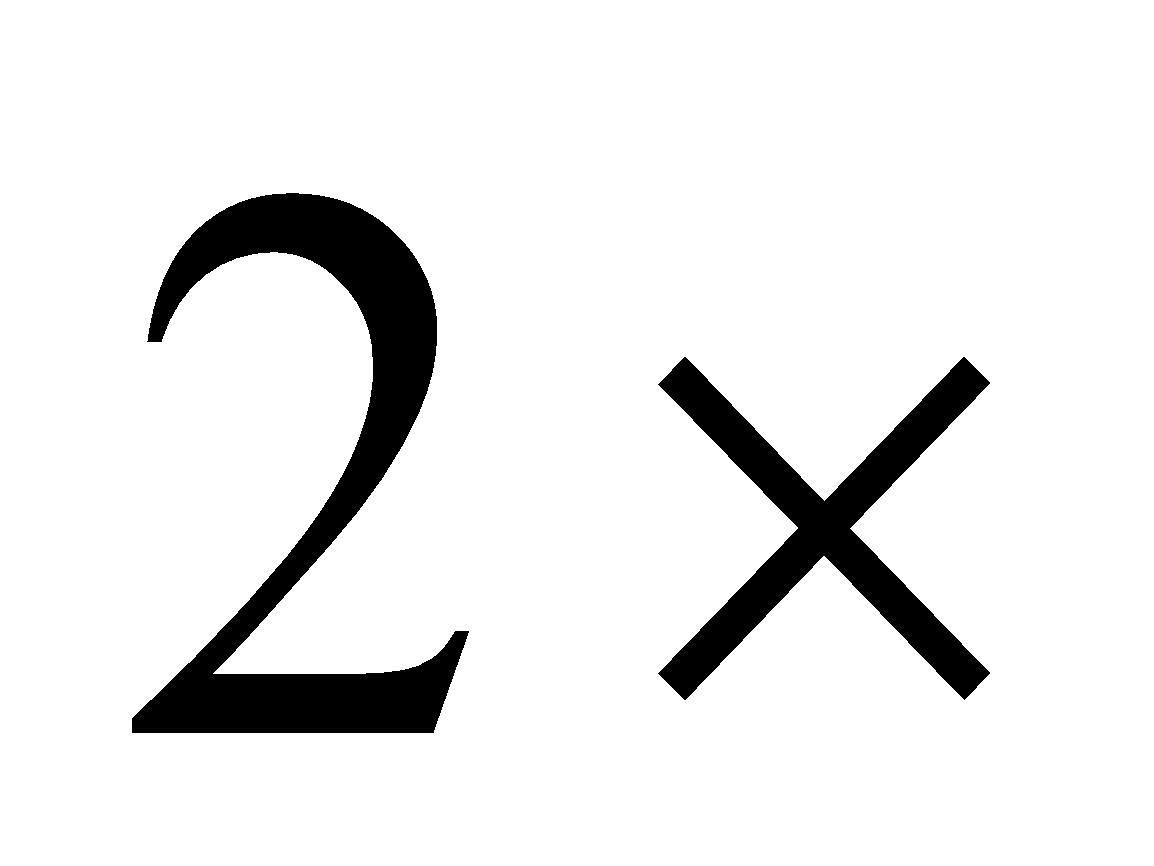 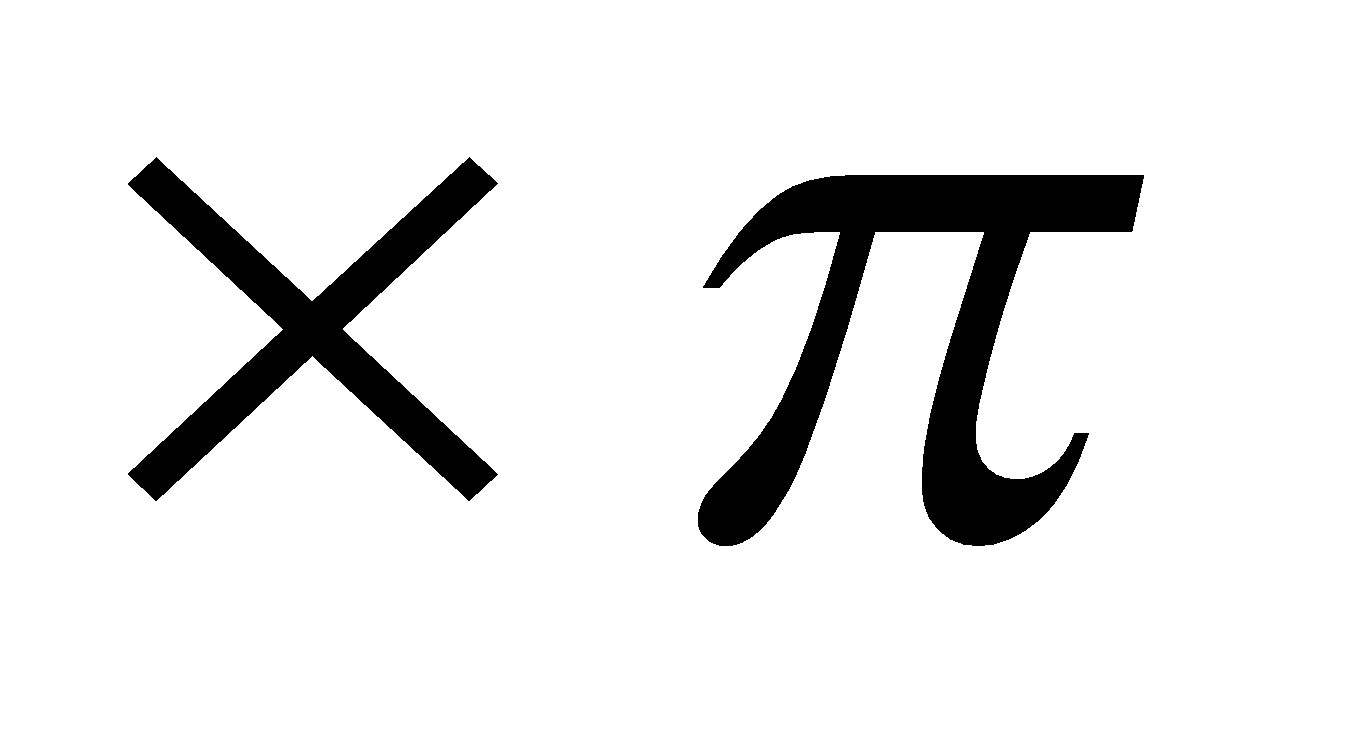 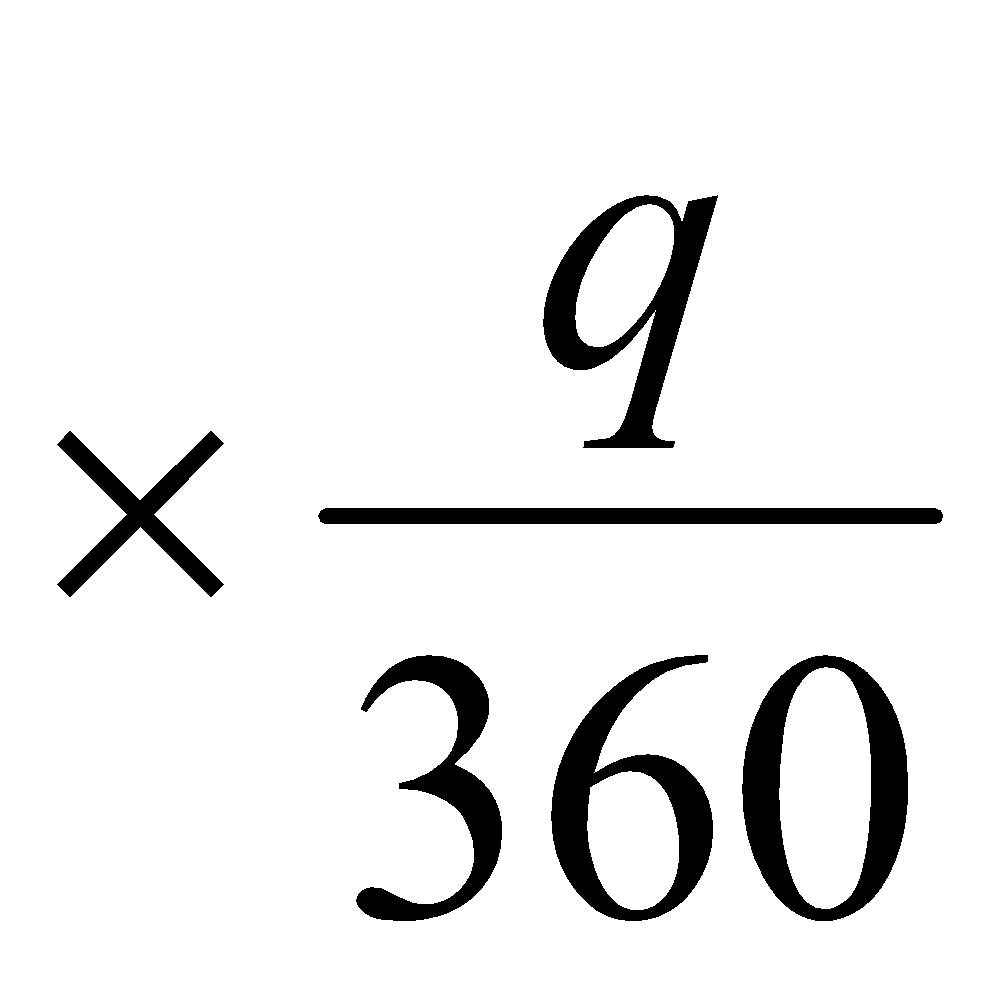 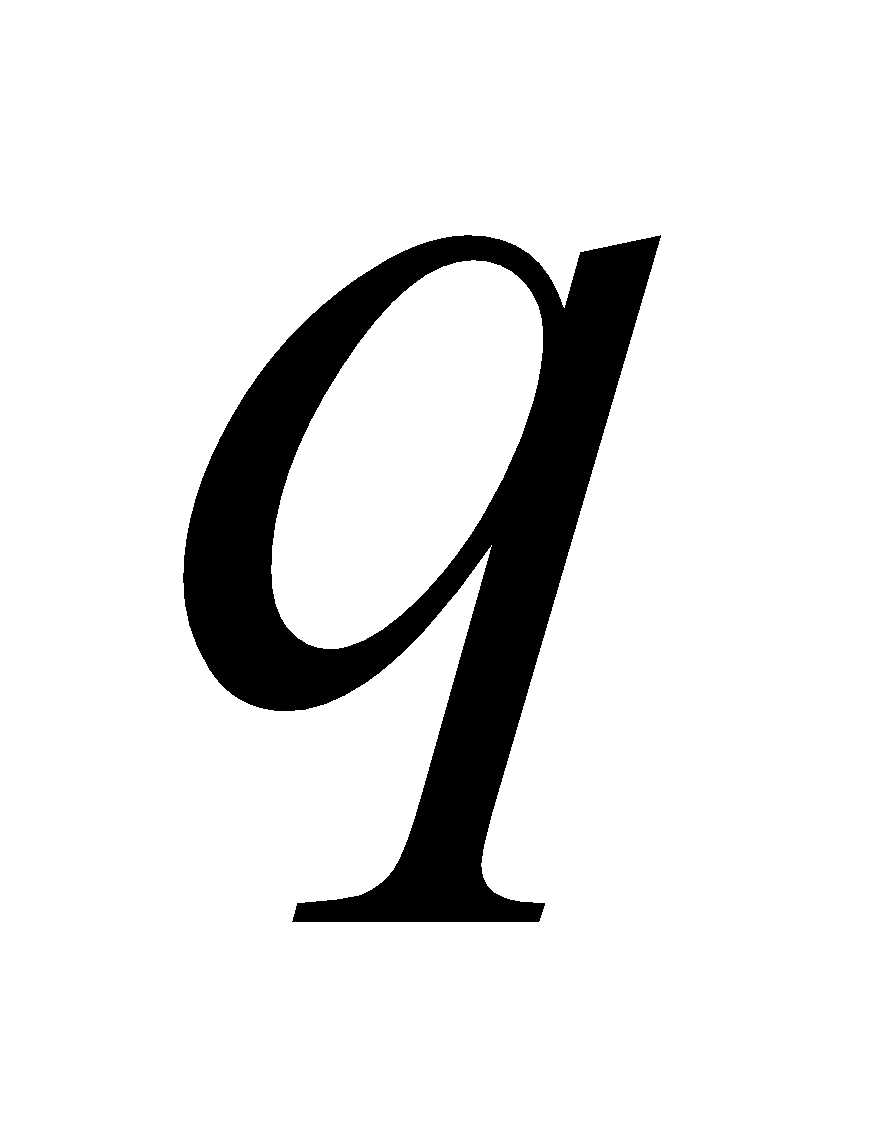 扇形面積 = 半徑半徑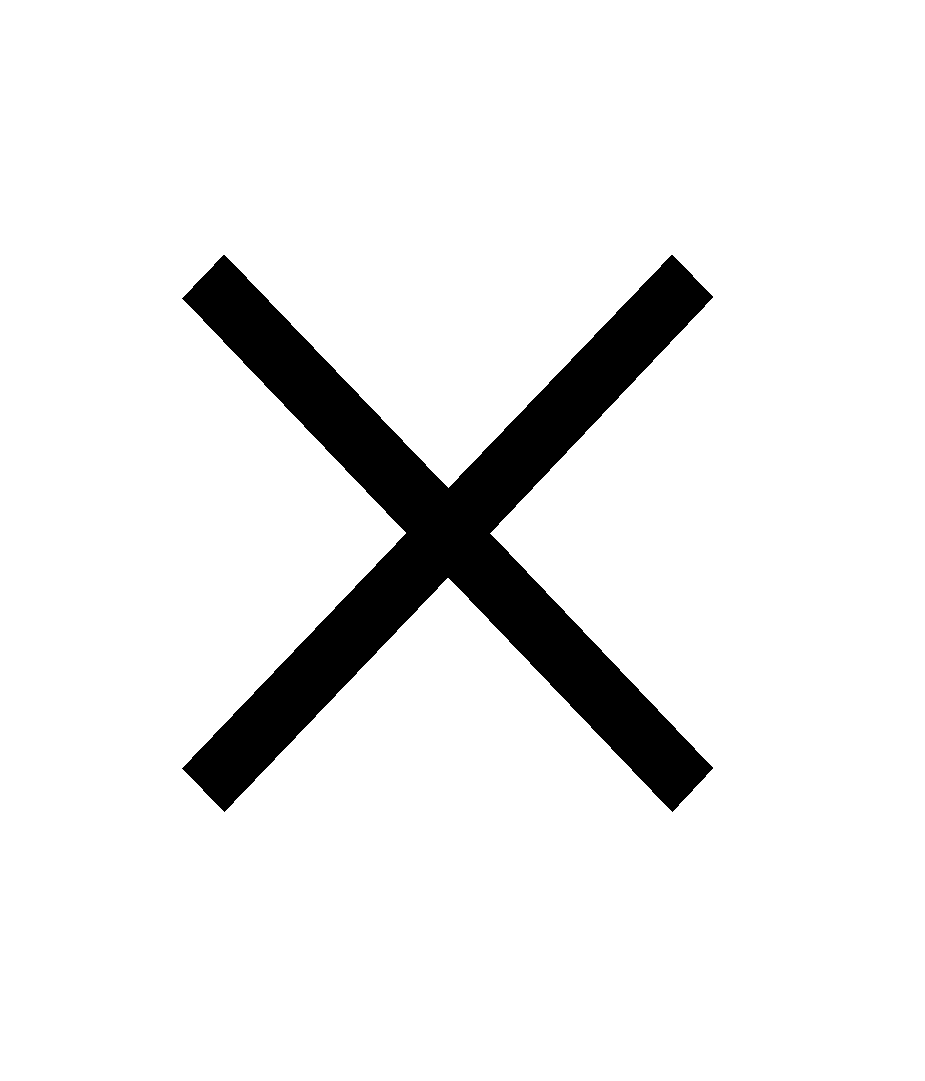 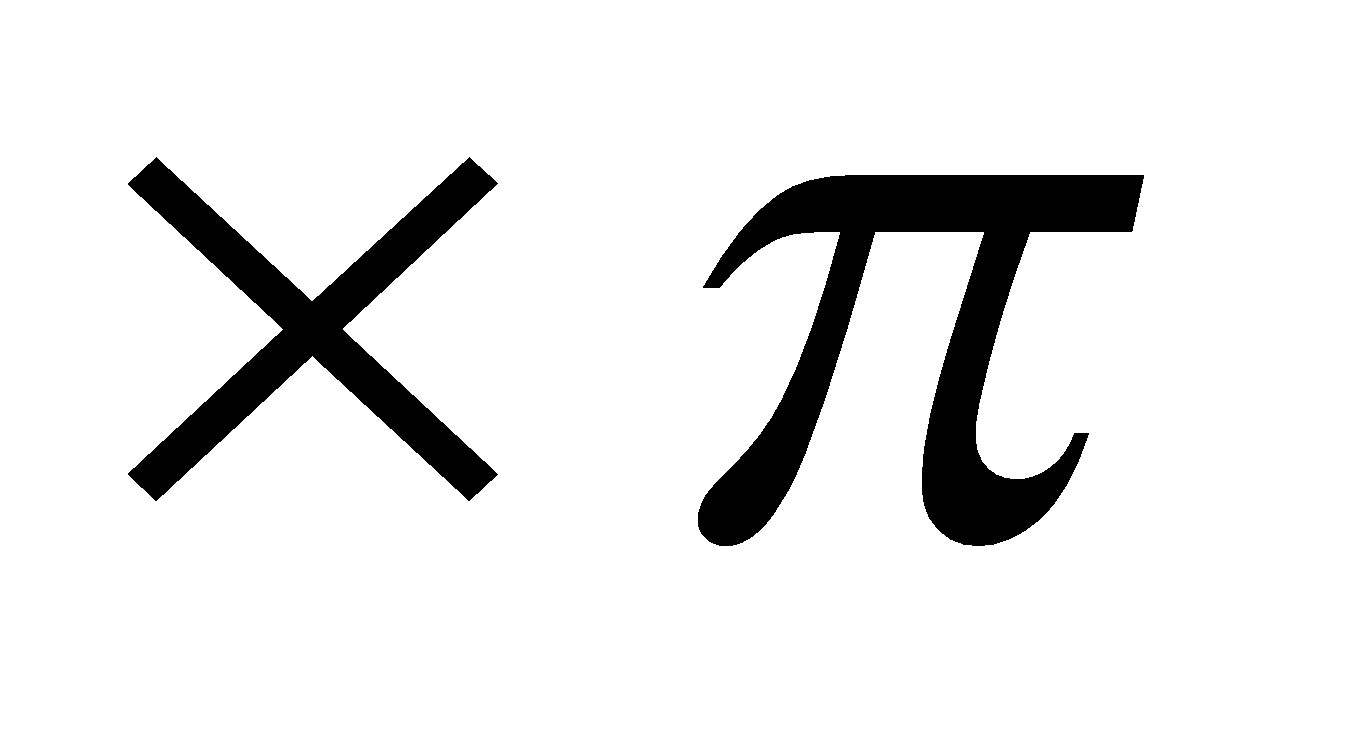 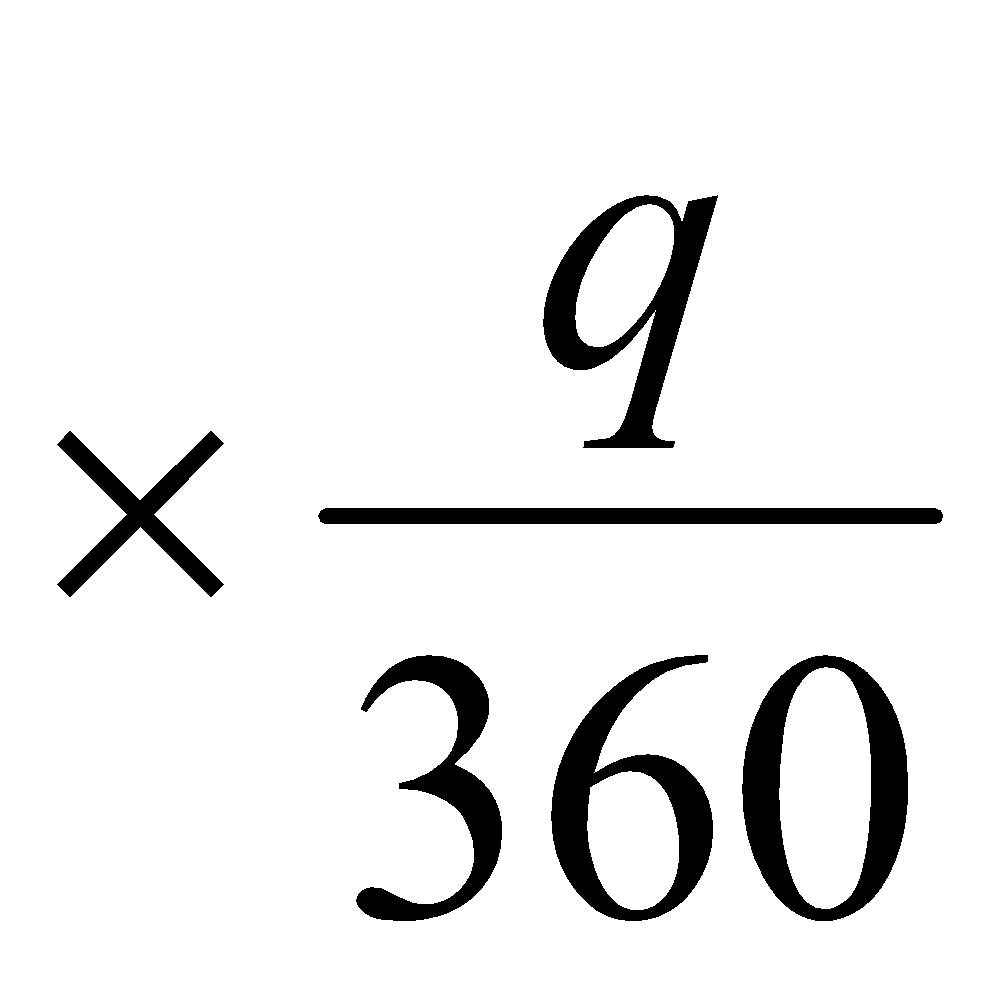 = 半徑扇形的圓弧長度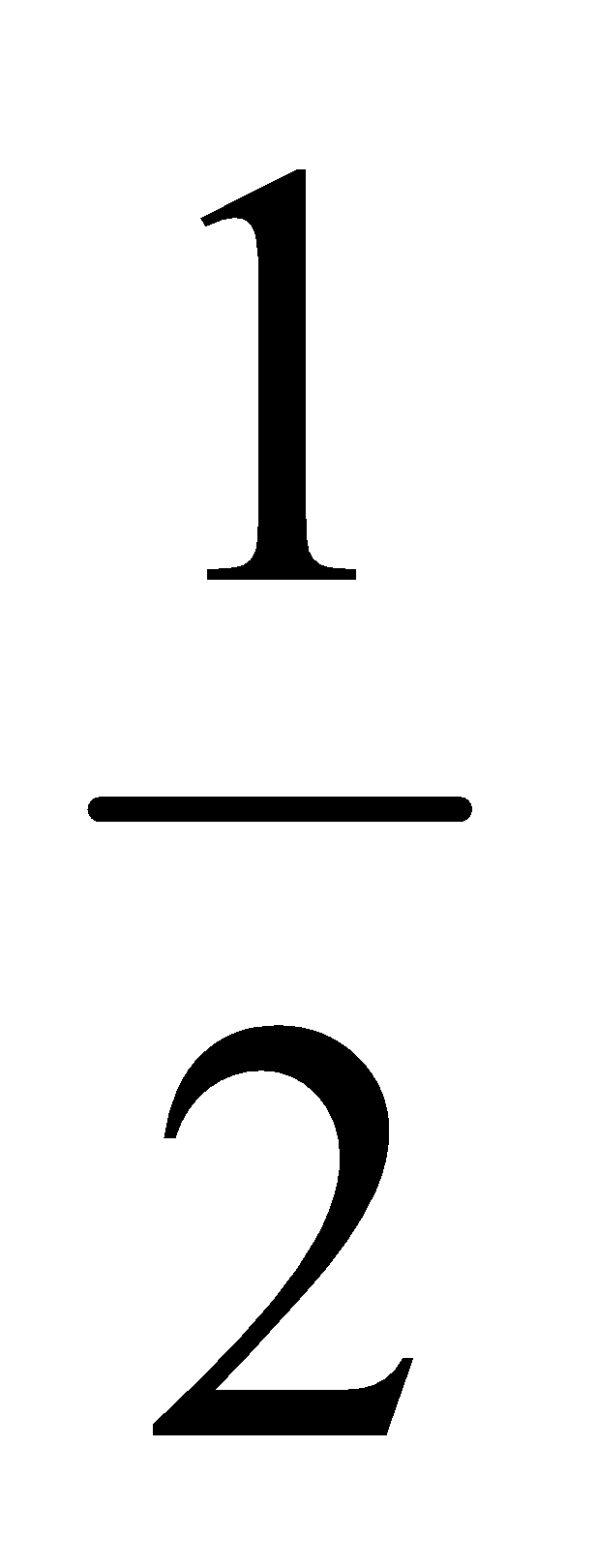 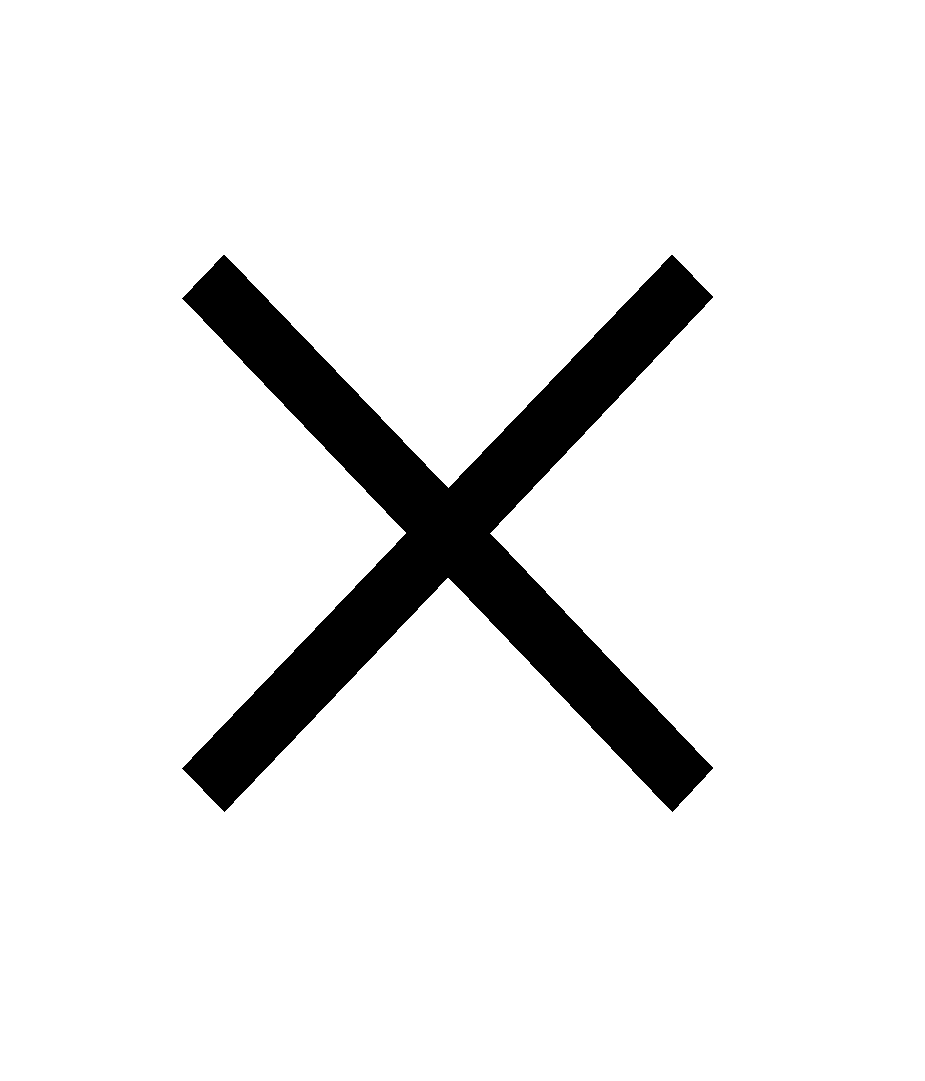 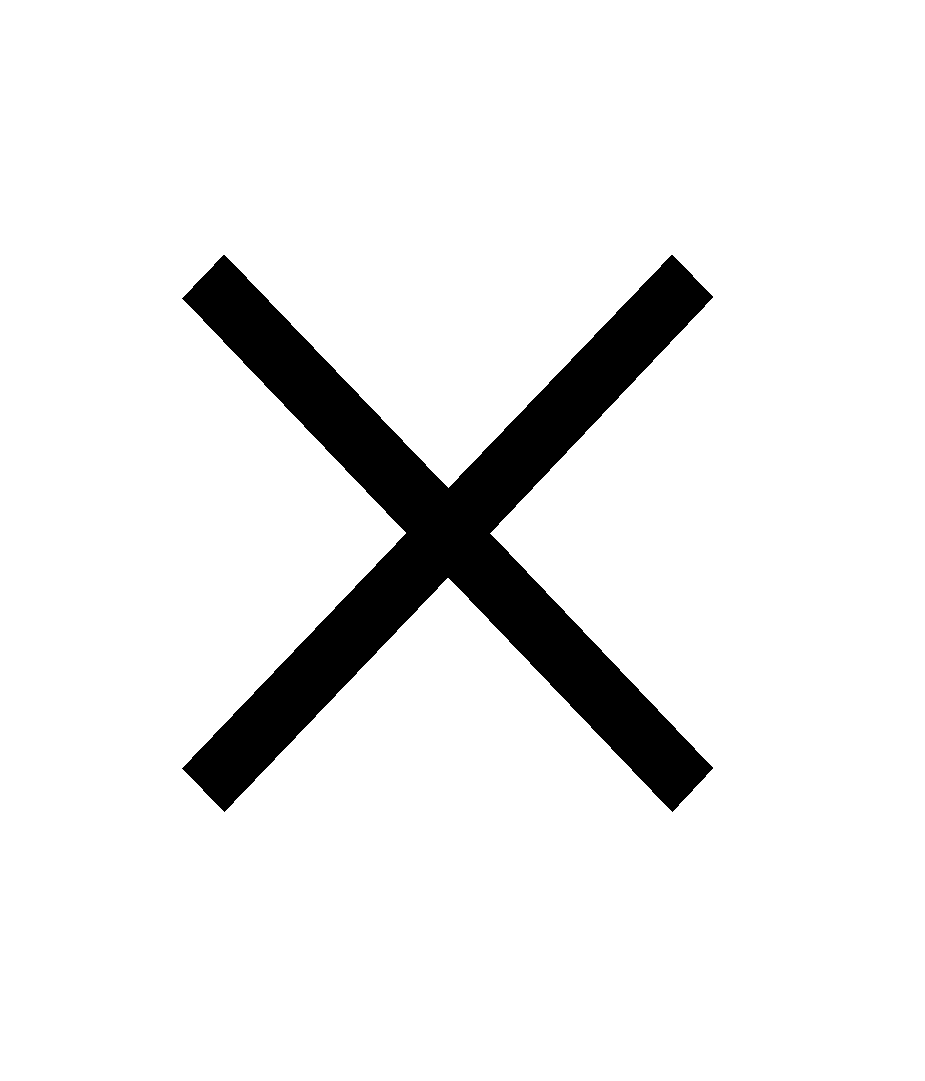 為扇形之圓弧部分所對的圓心角度數。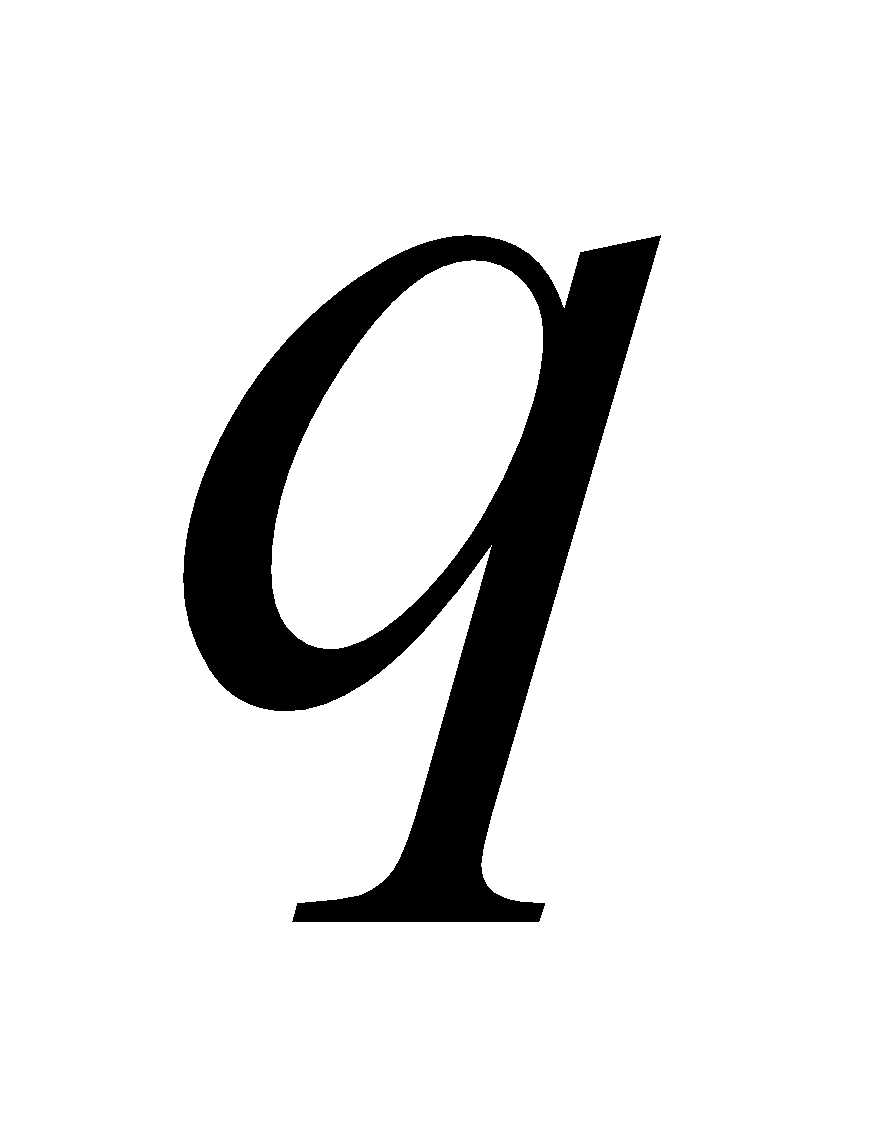 學習單-1班級：                                座號：                                       姓名：                                     1.如圖，圓O的半徑為12公分，圓心角，則：(1)圓的周長為多少公分？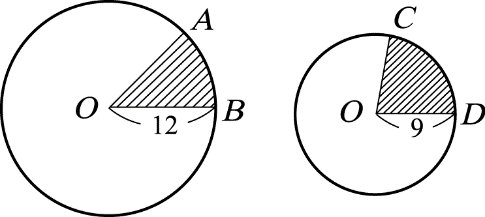 (2)弧AB的長度為多少公分？(3)扇形AOB的周長為多少公分？(4)圓的面積為多少平方公分？(5)扇形面積占圓面積的幾分之幾？(6)扇形AOB的面積為多少平方公分？2.已知半徑為15公分的圓中，有一弧長為公分，則：(1)此圓的周長為多少公分？(2)此弧占圓周長的幾分之幾？(3)此弧所對應的圓心角為多少？3.已知一扇形的面積為平方公分，半徑為4公分，求此扇形的圓心角為多少？學習單-2班級：                                座號：                                       姓名：                                     1.如圖，扇形AOB中，公分，，則：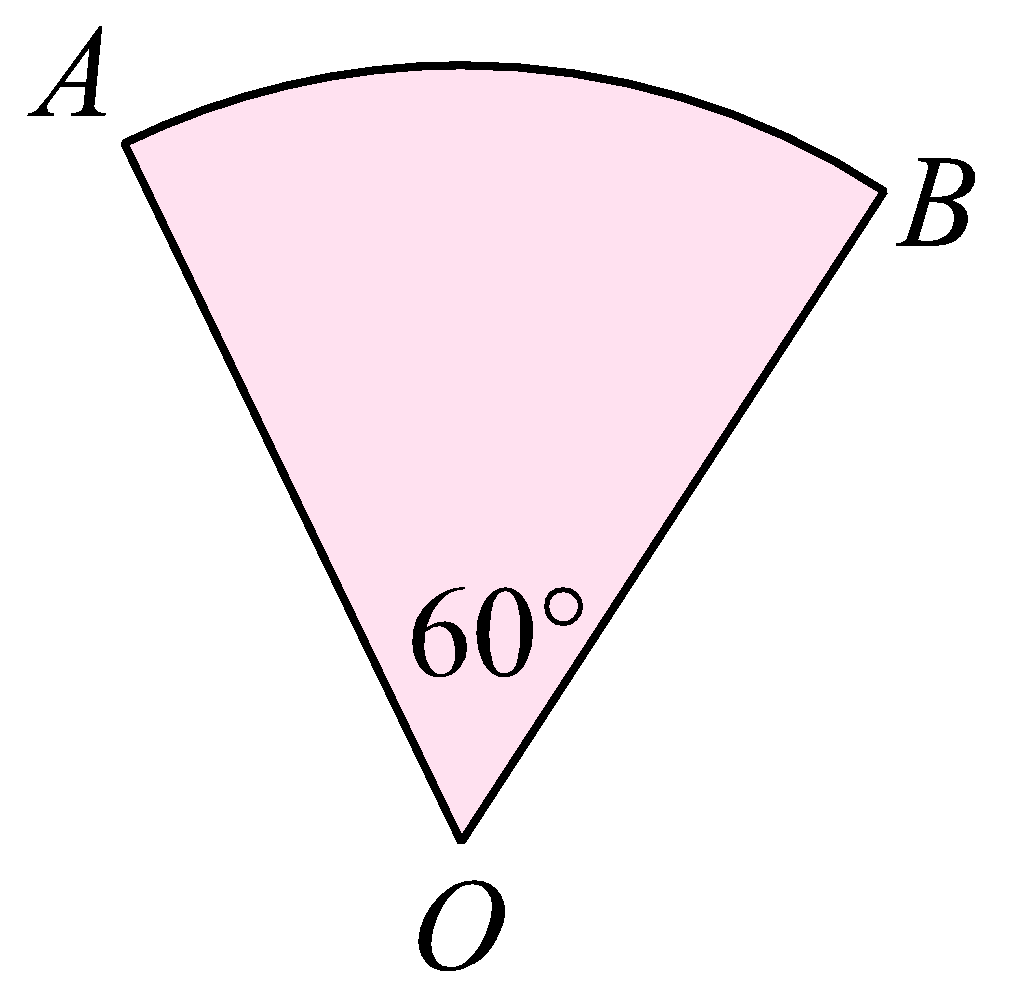 (1)弧AB的長度為多少公分？(2)扇形AOB的周長為多少公分？(3)扇形AOB的面積為多少平方公分？2.右圖為一個扇形，則：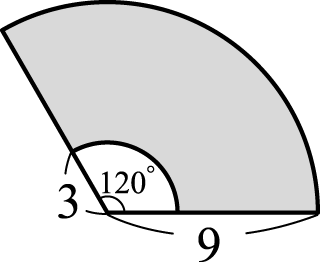 (1)灰色區域的周長為多少？(2)灰色區域的面積為多少？3.如圖，在圓O中，，公分，則：(1)弧AB的長度為多少公分？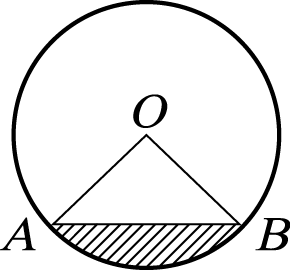 (2)弓形(斜線部分)的周長為多少公分？(3)弓形(斜線部分)的面積為多少公分？4.如圖，圓O半徑為6公分，若扇形AOB面積為平方公分，求圓心角為多少？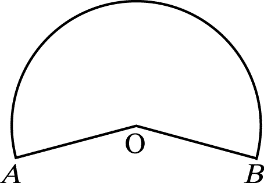 學習單-3班級：                                座號：                                       姓名：                                     1.如圖，設圓O半徑為10公分，且圓內有一扇形的面積恰為圓O面積的，則：(1)此扇形的圓心角為多少度？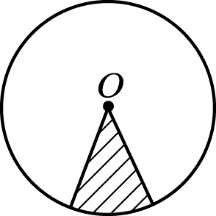 (2)此扇形面積為多少平方公分？(3)此扇形的弧長為多少公分？(4)此扇形的周長為多少公分？2.如圖，正方形ABCD的邊長為10公分，且ABC為一扇形，則：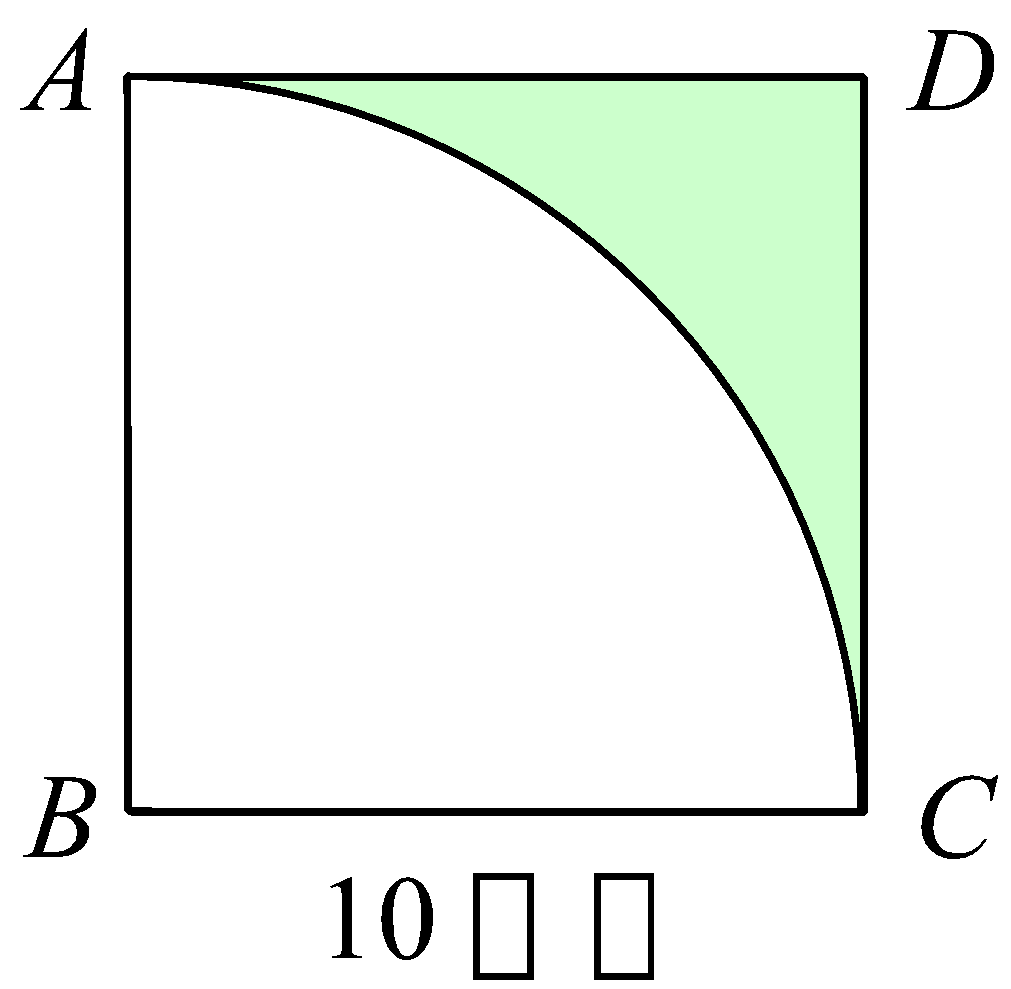 (1)綠色區域的面積為多少？(2)綠色區域的周長為多少？3.右圖黃色區域，為一個正方形被四塊完全相等的扇形切割所剩下的部分，若已知此正方形邊長為12cm，扇形半徑是6cm，則：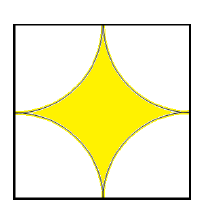 (1)黃色區域的面積為多少？(2)黃色區域的周長為多少？4.已知一圓心角為的扇形面積為平方公分，求此圓半徑為多少公分？8-s-21能理解弧長的公式以及扇形面積的公式。S-4-17能力指標下修建議教學影片協作設計人8-s-21圓的例題之一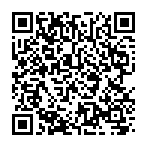 圓的例題之二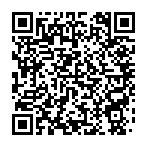 圓的例題之三(計算弓形面積)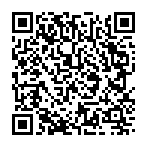 瑞穗國中 張依庭